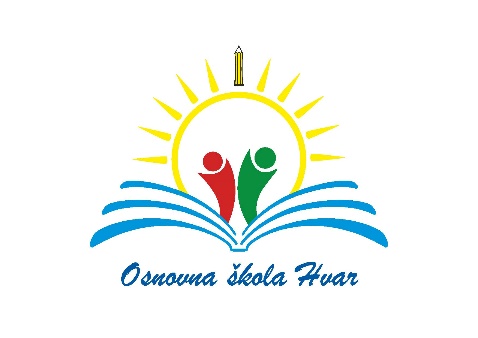 DODATNI OBRAZOVNI MATERIJALIZA GEOGRAFIJU U PREDMETNOJ NASTAVI ZA ŠKOLSKU 2021./2022.GPREDMETRAZREDBROJ UČENIKANAZIV DODATNOG MATERIJALAIZDAVAČGEOGRAFIJA5.38Moja Zemlja 1, radna bilježnica iz geografije za peti razred osnovne školeAutori:Ivan Gambiroža, Josip Jukić, Dinko Marin, Ana MesićALFA d.d.GEOGRAFIJA5.38GEOGRAFSKI ATLAS za osnovnu školuskupina autora Hrvatska školska kartografija  i Školska knjiga d.d.GEOGRAFIJA6.44Gea 2, radna bilježnica za geografiju u šestom razredu osnovne školeAutori: Danijel Orešić, Igor Tišma, Ružica Vuk, Alenka Bujan, Predrag KraljŠkolska knjiga d.d.GEOGRAFIJA 7.41Gea 3, radna bilježnica za geografiju u sedmom razredu osnovne škole Autori: Danijel Orešić, Igor Tišma, Ružica Vuk, Alenka Bujan Školska knjiga d.d.GEOGRAFIJA8.29Geografska karta Republike Hrvatske - stolna